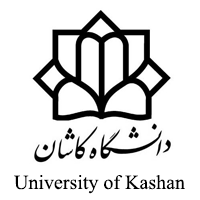 برنامه آموزشی نیمسال دوم سال تحصیلی 1400-1399نام و نام خانوادگی:    دکتر سید مهدی موسوی						گروه آموزشی:   شیمی کاربردیتلفن داخلی دفتر : 03155913055  							شماره همراه:   09135122393مطابق برنامه ذیل، ارتباط از طریق شماره همراه (تماس، پیامک و واتساپ) در طول روز های کاری امکان پذیر است.20-1818-1616-1414-1212-1010-8روز هفتهمطالعه و پژوهشجلسه با دانشجویات تحصیلات تکمیلی در سامانه LMSجلسه با دانشجویات تحصیلات تکمیلی در سامانه LMSرفع اشکال و مشاوره در پیام رسانشیمی و تکنولوژی نفترفع اشکال و مشاوره در پیام رسانیکشنبهمطالعه و پژوهشحضور در دفتر دانشکدهحضور در دفتر دانشکدهحضور در دفتر دانشکدهنانو شیمیشیمی 2دوشنبهمطالعه و پژوهشرفع اشکال و مشاوره در پیام رسانآز – شیمی عمومی 2آز – تصفیه آبحضور در دفتر دانشکدهحضور در دفتر دانشکدهسه شنبهمطالعه و پژوهشجلسه با دانشجویات تحصیلات تکمیلی در سامانه LMSجلسه با دانشجویات تحصیلات تکمیلی در سامانه LMSرفع اشکال و مشاوره در پیام رسانرفع اشکال و مشاوره در پیام رسانآز-شیمی عمومیچهار شنبهمطالعه و پژوهشرفع اشکال و مشاوره در پیام رسانرفع اشکال و مشاوره در پیام رسانرفع اشکال و مشاوره در پیام رسانآز-شیمی عمومیآز-شیمی عمومیپنجشنبه